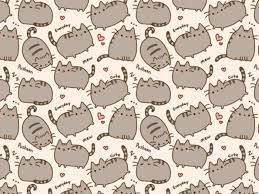 My mission is to be the very best teacher I can be I want to have tons of energy that is kineticI do not want to be boring like a cup of teaIn no ways do I want to be extinct I want to make a redoundI want to paint out futures in beautiful colorsI want my students futures to resoundI want to make them great scholarsPeople in my own family have told me noBut I never listen This is what I want to doI can see my dream glistenNo matter what I am told I will go and get my gold“Be thoughtful of others and you will not be shy, for they are incompatible addictions.” – Robert Brault.